Собрание депутатов города ТроицкаЧелябинской областиЧетвёртый созывСорок восьмое заседаниеР Е Ш Е Н И Еот 25.04.2013г. №60           г.ТроицкЗаслушав информацию заместителя главы города по социальным вопросам Р.М.  Вишняковой об организации отдыха, оздоровления и занятости детей и подростков города Троицка в летний период 2013 года,Собрание депутатов города Троицка РЕШАЕТ:Информацию заместителя главы города по социальным вопросам Р.М. Вишняковой об организации отдыха, оздоровления и занятости детей и подростков города Троицка в летний период 2013 года принять к сведению (прилагается).Рекомендовать администрации города Троицка (В.А.Щекотов):обеспечить реализацию мероприятий по организации отдыха, оздоровления и занятости детей и подростков города Троицка в летний период 2013 года в полном объеме;считать приоритетным направлением в деятельности по организации отдыха и оздоровления несовершеннолетних поддержку детей, нуждающихся в особой помощи: детей-сирот, детей, оставшихся без попечения родителей, детей из малоимущих семей, а также детей, состоящих на учете в отделе участковых уполномоченных полиции и инспекции по делам несовершеннолетних межмуниципального отдела МВД РФ «Троицкий» Челябинской области.Контроль за исполнением настоящего решения поручить постоянным комиссиям по финансово – бюджетной и экономической политике (В.В.Наренков) и по социальной политике (Д.Г.Крашенинников).Председатель Собрания депутатов города Троицка                                                                            В.В. НаренковОб  организации отдыха, оздоровления и занятости детей и  подростков города Троицка в летний период 2013 года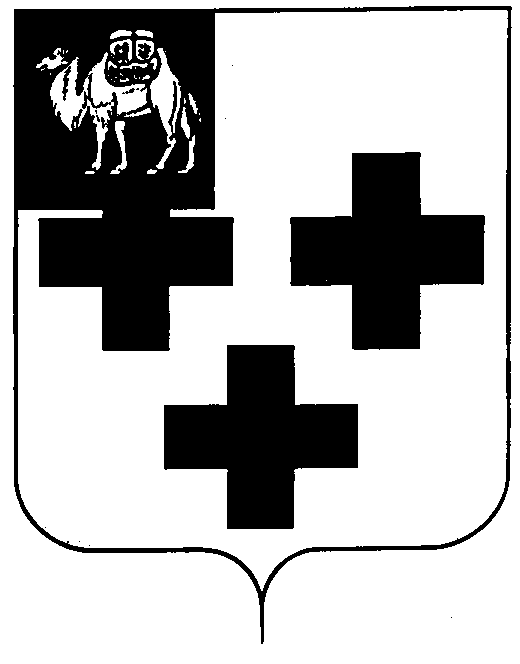 